1-2-3 Block Grading RubricSurface finish gauge (Shop has a physical gauge) 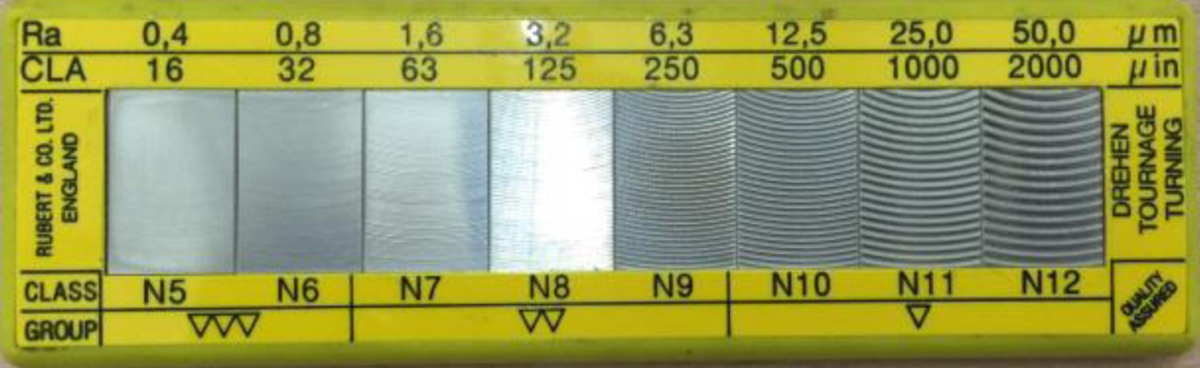 Points25201510ToleranceWithin specified tolerance on blueprintWithin .002” of specified tolerance on blueprintWithin .005” of specified tolerance on blueprintWithin .007 of specified tolerance on blueprintFinish Quality16 finish32 finish63 finish125 finishMachine SafetyStudent practices all safety measures Student practices most safety measures Student practices some safety measureStudent did not safely use shop equipment. Attempts made1-2345+